                           C«ng ty cæ phÇn ®Çu t­ vµ x©y l¾p s«ng ®µ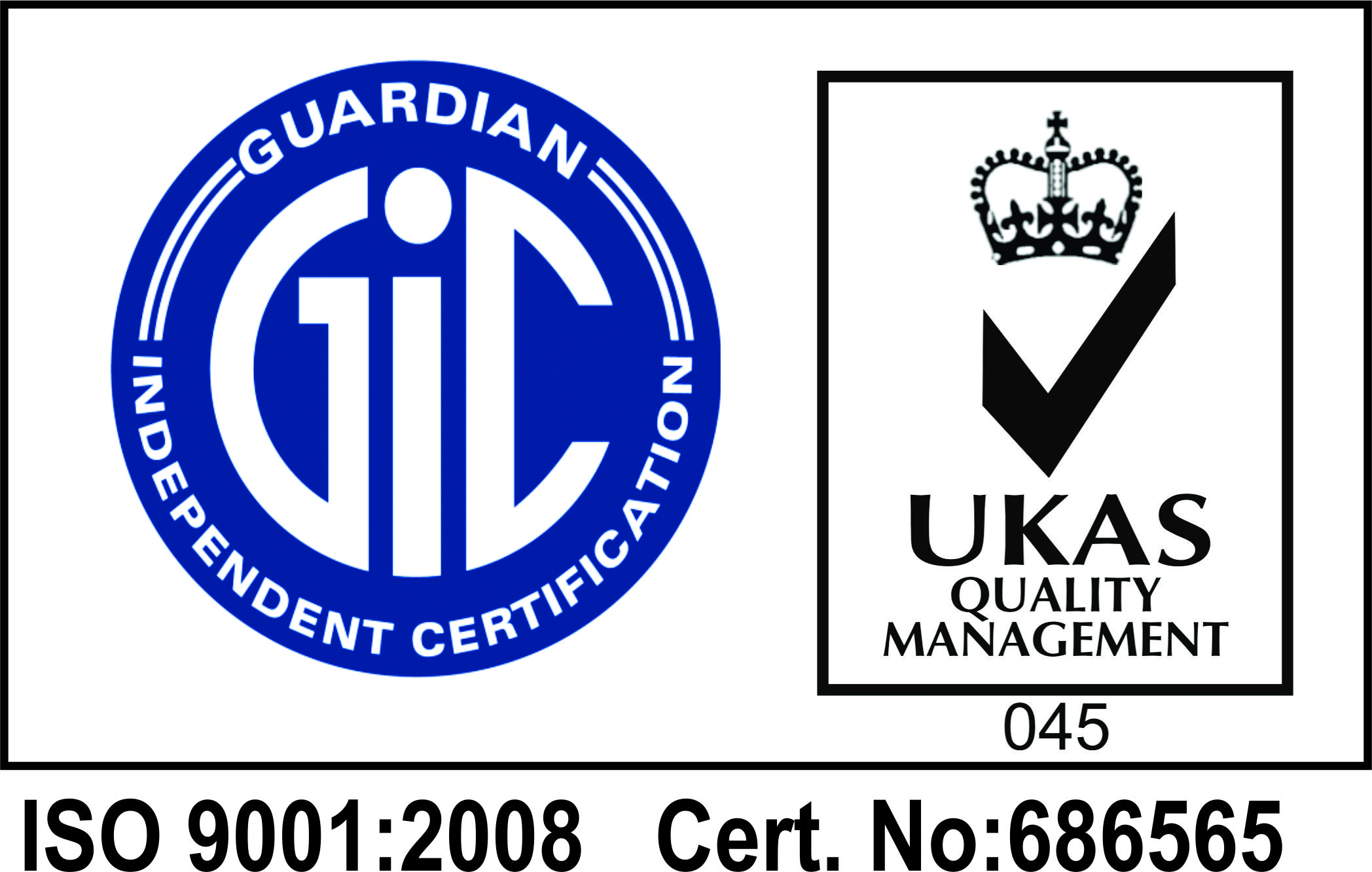 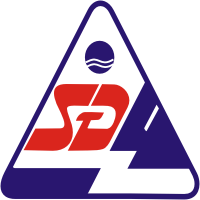 	     ®.c: l« 60+61 khu ®tm v¨n phó - phó la - hµ ®«ng - hµ néi                                ®t: 04 2211 2918/2212 8782              fax: 04 33 820 461Songda ic           Số: 02TB/HĐQT_TB						Hà Nội, ngày 6 tháng 4 năm 2015GIẤY MỜI THAM DỰ HỌP ĐẠI HỘI ĐỒNG CỔ ĐÔNG THƯỜNG NIÊN NĂM 2015Kính gửi: Quý cổ đôngHội đồng Quản trị Công ty cổ phần Đầu tư và Xây lắp Sông Đà ( SDD) trân trọng kính mời Quý cổ đông tới dự họp Đại hội đồng cổ đông thường niên năm 2015 của Công ty với nội dung sau:1. Thời gian tổ chức đại hội:  7h30 thứ 7 ngày 25 tháng 4 năm 2015.2. Địa điểm: Lô 60+61 khu đô thị mới Văn Phú – Phú La – Hà Đông – Hà Nội.3.Đối tượng dự họp: Cổ đông sở hữu cổ phần của Công ty CP Đầu tư và Xây lắp Sông Đà theo danh sách  người sở hữu cổ phần chốt ngày 2/4/20154. Nội dung đại hội: Quý cổ đông vui lòng xem nội dung và tài liệu họp Đại hội đồng cổ đông  thường niên năm 2015 của Công ty tại website: www.Songdaic.Com.vn5.Quý cổ đông/ người được ủy quyền đến dự đại hội vui lòng mang theo và xuất trình các giấy tờ sau: (1)CMTND/Hộ chiếu/Bản sao CNĐKKD;(2)Thư mời họp;(3)Giấy ủy quyền hợp lệ( trường hợp được ủy quyền tham dự họp). Trong trường hợp cổ đông ủy quyền cho các TV HĐQT Công ty, đề nghị Quý cổ đông gửi giấy ủy quyền về địa chỉ trụ sở công ty: Lô 60+61 khu đô thị Văn Phú – Phú la – Hà Đông – Hà Nội hoặc FAX đến số máy: 04.33820461.- Các cổ đông tự chi trả các chi phí ăn ở, đi lại và các chi phí cá nhân khác để tham dự Đại hội.Mọi thắc mắc đề nghị quý cổ đông liên lệ với ban Tổ chức đại hội:Điện thoại: 0422112918; Fax: 0433820461Trân trọng!								TM.HỘI ĐỒNG QUẢN TRỊ									CHỦ TỊCH									Đinh Văn Nhân                           C«ng ty cæ phÇn ®Çu t­ vµ x©y l¾p s«ng ®µ	     ®.c: l« 60+61 khu ®tm v¨n phó - phó la - hµ ®«ng - hµ néi                                ®t: 04 2211 2918/2212 8782              fax: 04 33 820 461Songda ic           GIẤY XÁC NHẬN THAM Dù/ñy quyÒn tham dùHọp Đại hội đồng cổ đông Công ty cổ phần Đầu tư và Xây lắp Sông Đà năm 2015Kính gửi: HỘI ĐỒNG QUẢN TRỊ CÔNG TY CỔ PHẦN ĐẦU TƯ VÀ XÂY LẮP SÔNG ĐÀHọ tên cổ đông: ……………………………………………………………………………Số CMTND/GCNDKKD: …………………..cấp ngày………………………tại…………………Địa chỉ:………………………………………………………………………………………………...Số cổ phần sở hữu:…………………………………………….cổ phần.Căn cứ Giấy mời họp Đại hội đồng cổ đông thường niên năm 2015 của Công ty cổ phần Đầu tư và Xây lắp Sông Đà, tôi/ chúng tôi xác nhận việc tham dự Đại hội như sau: Trực tiếp tham dự:  Ủy quyền cho ông/bà có tên dưới đây:Họ vàtên:……………...……………………………………………………………………………... số CMTND/Hộ chiếu:………….. ……Cấpngày……………………tại……………………………Hoặc ủy quyền cho Héi ®ång qu¶n trÞ C«ng ty Ông: Đinh Văn Nhân		-Chủ tịch Hội đồng quản trị	 Ông: Phạm Văn Đương		-Thành viên Hội đồng quản trị Ông: Bùi Hữu Hân		-Thành viên Hội đồng quản trị Ông; Lê Quảng Đại		-Thành viên Hội đồng quản trị Ông: Nguyễn Thanh Hà		-Thành viên Hội đồng quản trị  Được thay mặt tôi tham dự Đại hội đồng cổ đông thường niên năm 2015 của Công ty Cổ phần Đầu tư và Xây lắp Sông Đà và được biểu quyết đối với các vấn đề thuộc nội dung của Đại hội.Giấy xác nhận này có hiÖu lùc từ ngày ký và chấm dứt khi Đại hội đồng Cổ đông thường niên chấm dứt.Tôi xin cam đoan chấp thuận và không khiếu nại về kết quả biểu quyết của người được tôi ủy quyền trên đây.							     ………,ngµy……th¸ng……..n¨m 2015NGƯỜI ĐƯỢC ỦY QUYỀN						Cæ ®«ng        (ký và ghi rõ họ tên)					(Ký , ghi rõ họ tên và đóng dấu( nếu có))Lưu ý: Mỗi cổ đông cá nhân chỉ được ủy quyền cho 1 người; Người được ủy quyền không được ủy quyền lại cho người thứ ba Cổ đông điền đầy đủ họ tên, CMTND/ĐKSH, nơi cấp và ngày cấp của người được ủy quyền. Trường hợp cổ đông trực tiếp tham dự hoặc ủy quyền cho thành viên HĐQT thì đánh dấu x vào ô tương ứng. Vui lòng Fax theo số: 0433820461 hoặc gửi giấy xác nhận tham dự này qua đường bưu điện tới địa chỉ: Ban tæ chøc §¹i héi Công ty CP Đầu tư và Xây lắp Sông Đà - Lô 60+61 khu đô thị Văn Phú – Phú la – Hà Đông – Hà Nội.                            C«ng ty cæ phÇn ®Çu t­ vµ x©y l¾p s«ng ®µ	     ®.c: l« 60+61 khu ®tm v¨n phó - phó la - hµ ®«ng - hµ néi                                ®t: 04 2211 2918/2212 8782              fax: 04 33 820 461Songda ic           NỘI DUNG VÀ CHƯƠNG TRÌNHĐẠI HỘI ĐỒNG CỔ ĐÔNG THƯỜNG NIÊN NĂM 2015Thứ 7 ngày 25 tháng 4  năm 2015									BAN TỔ CHỨC ĐẠI HỘI                     	    C«ng ty cæ phÇn ®Çu t­ vµ x©y l¾p s«ng ®µ	     ®.c: l« 60+61 khu ®tm v¨n phó - phó la - hµ ®«ng - hµ néi                                ®t: 04 2211 2918/2212 8782              fax: 04 33 820 461Songda ic           PHIẾU LẤY Ý KIẾN ĐÓNG GÓPTại ĐHĐCĐ thường niên năm 2015 tổ chức vào thứ 7 ngày 25/4/2015Tên cổ đông/ Người được ủy quyền:……………………………………………………… Địa chỉ/ trụ sở( tổ chức):…………………………………………………………………..Số CMTND/Hộ chiếu/GĐKKD số:………………..do…………..cấp ngày……/…../….Điên thoại:……………………………..E-mail:…………………………………………..Số cổ phần sở hữu:…………………………………………………………………………NỘI DUNG Ý KIẾN ĐÓNG GÓP:-Chủ đề góp ý:………………………………………………………………………………………………………………………………………………………………………………..-Nội dung góp ý:…………………………………………………………………………...………………………………………………………………………………………………..………………………………………………………………………………………………..………………………………………………………………………………………………..………………………………………………………………………………………………..………………………………………………………………………………………………..………………………………………………………………………………………………..………………………………………………………………………………………………..………………………………………………………………………………………………..………………………………………………………………………………………………..Hà nội, ngày 25 tháng 4 năm 2015CỔ ĐÔNG    (Ký, ghi rõ họ tên)                       C«ng ty cæ phÇn ®Çu t­ vµ x©y l¾p s«ng ®µ	     ®.c: l« 60+61 khu ®tm v¨n phó - phó la - hµ ®«ng - hµ néi                                ®t: 04 2211 2918/2212 8782              fax: 04 33 820 461Songda ic           quy chÕ lµm viÖccña ®¹i héi cæ ®«ng th­êng niªn n¨m 2015c«ng ty cæ phÇn ®Çu t­ vµ x©y l¾p S«ng §µPhÇn I: Nh÷ng quy ®Þnh chung§iÒu 1: Ph¹m vi ¸p dông:Quy chÕ tæ chøc §¹i héi ®ång cæ ®«ng sö dông cho viÖc tæ chøc ®¹i héi ®ång cæ ®«ng th­êng niªn n¨m 2015( gäi t¾t lµ “§¹i héi ®ång cæ ®«ng”) cña c«ng ty Cæ phÇn §Çu t­ vµ X©y l¾p S«ng §µ( gäi t¾t lµ” C«ng ty”)§iÒu 2: Quy chÕ nµy quy ®Þnh quyÒn vµ nghÜa vô cña c¸c bªn tham gia §¹i héi ®ång cæ ®«ng ( §¹i héi), ®iÒu kiÖn, thÓ thøc tiÕn hµnh §¹i héi.§iÒu 3: Cæ ®«ng vµ c¸c bªn tham gia cã tr¸ch nhiÖm thùc hiÖn c¸c quy ®Þnh t¹i Quy chÕ nµy.PhÇn II: C¬ quan ®iÒu hµnh cña ®¹i héi1-§oµn chñ tÞch: ( 03 TV)§iÒu 1: §oµn chñ tÞch lµ  c¸c thµnh viªn Héi ®ång qu¶n trÞ §iÒu 2: NhiÖm vô cña §oµn Chñ tÞch:- §iÒu hµnh c¸c ho¹t ®éng cña ®¹i héi theo ch­¬ng tr×nh ®· ®­îc §¹i héi th«ng qua.- H­íng dÉn c¸c ®¹i biÓu vµ §¹i héi th¶o luËn.- Tr×nh dù th¶o, kÕt luËn nh÷ng vÊn ®Ò cÇn thiÕt ®Ó §¹i héi biÓu quyÕt.- Tr¶ lêi nh÷ng vÊn ®Ò do §¹i héi yªu cÇu.§iÒu 3: §oµn chñ tÞch lµm viÖc theo nguyªn t¾c tËp trung d©n chñ, quyÕt ®Þnh theo ®a sè.2- Th­ ký cña ®¹i héi ( 01 TV)§iÒu4: Th­ ký do đoàn chủ tịch giíi thiÖu lµ c¸c ®¹i biÓu chÝnh thøc cña §¹i héi. §Ó ®¹i héi quyÕt ®ÞnhTh­ ký chÞu tr¸ch nhiÖm tr­íc §oµn chñ tÞch vµ ®¹i héi vÒ nhiÖm vô cña m×nh d­íi sù ®iÒu hµnh cña ®oµn chñ tÞch.§iÒu 5: NhiÖm vô cña th­ ký §¹i héi:Ghi chÐp ®Çy ®ñ, trung thùc ý kiÕn ph¸t biÓu  vµ ý kiÕn th¶o luËn cña c¸c ®¹i biÓu trong §¹i héi.Dù th¶o c¸c v¨n kiÖn, kÕt luËn, nghÞ quyÕt cña ®¹i héi vµ th«ng b¸o cña ®oµn chñ tÞch ®Õn c¸c ®¹i biÓu.TiÕp nhËn phiÕu ®¨ng ký ph¸t biÓu, c¸c bµi tham luËn cña §¹i biÓu.TiÕp nhËn ®iÖn mõng, th­, c¸c tµi liÖu cã liªn quan göi ®Õn ®¹i héi( nÕu cã)§äc ®iÖn, th­ göi ®Õn chµo mõng ®¹i héi, v¨n b¶n tæng hîp, biÓu quyÕt cña c¸c cæ ®«ng, nghÞ quyÕt ®¹i héi khi ®­îc ®oµn chñ tÞch giao.§iÒu 6: Ban thÈm tra t­ c¸ch ®¹i biÓu b¸o c¸o víi ®¹i héi vÒ t­ c¸ch cña cæ ®«ng dù ®¹i héi.§iÒu 7: §¹i biÓu dù ®¹i héi:1. Cæ ®«ng lµ ®¹i diÖn ph¸p nh©n hoÆc thÓ nh©n cã sở hữu cổ phần của c«ng ty vµo ngµy 2/4/2015 ngày chèt danh s¸ch cæ ®«ng tham gia §¹i héi cæ ®«ng.2. QuyÒn cña c¸c cæ ®«ng khi tham gia §¹i héi:a. §­îc biÓu quyÕt tÊt c¶ c¸c vÊn ®Ò thuéc thÈm quyÒn cña ®¹i héi ®ång cæ ®«ng theo quy ®Þnh cña §iÒu lÖ.b. Ban tæ chøc ®¹i héi sÏ th«ng b¸o c«ng khai néi dung ch­¬ng tr×nh ®¹i héi bao gåm:TÊt c¶ c¸c cæ ®«ng tham gia ý kiÕn trùc tiÕp hoÆc th«ng qua ®¹i diÖn uû quyÒn cña m×nh. TÊt c¶ c¸c ý kiÕn tham gia ®Òu ®­îc th¶o luËn t¹i ®¹i héi ®ång cæ ®«ng.c. T¹i ®¹i héi ®ång cæ ®«ng, mçi cæ ®«ng hoÆc ®¹i diÖn uû quyÒn khi tíi tham dù cuéc häp §¹i héi ®ång cæ ®«ng ph¶i mang theo chøng minh th­ nh©n d©n cho ban kiÓm tra t­ c¸ch cæ ®«ng vµ ®­îc nhËn mét phiÕu biÓu quyÕt( ghi tªn cæ ®«ng vµ sè cæ phÇn cã quyÒn biÓu quyÕt);Gi¸ trÞ biÓu quyÕt cña phiÕu bÇu mµ cæ ®ông, ®¹i diÖn uû quyÒn ®ã n¾m gi÷ t­¬ng øng víi tû lÖ cæ phÇn cã quyÒn biÓu quyÕt mµ ng­êi ®ã së h÷u hoÆc ®¹i diÖn ®¨ng ký tham dù §¹i héi trªn tæng sè cæ phÇn cã quyÒn biÓu quyÕt cña c¸c ®¹i biÓu cã mÆt t¹i §¹i héi.PhÇn III: ChÕ ®é th«ng tin vµ ph¸t ng«n trong ®¹i héi.§iÒu 8: Ph¸t biÓu ý kiÕn trong ®¹i héi:1. §¹i biÓu ®¨ng ký néi dung ph¸t biÓu víi §oµn chñ tÞch( qua th­ ký §¹i héi) khi ph¸t biÓu hoÆc cÇn tranh luËn th× gi¬ tay xin phÐp nÕu ®oµn chñ tÞch nhÊt trÝ míi ®­îc ph¸t biÓu.2. Khi ph¸t biÓu thùc hiÖn ®óng néi dung h­íng dÉn vµ thêi gian quy ®Þnh cña ®¹i héi ( tõ 10 ®Õn 15 phót do ®¹i héi quy ®Þnh)3. C¸c bµi viÕt cña ®¹i biÓu göi §oµn chñ tÞch cã gi¸ trÞ  bµi ph¸t biÓu trùc tiÕp trong ®¹i héi ( t¹i héi tr­êng).§iÒu 9: ChÕ ®é th«ng tin trong §¹i héi:1. §oµn chñ tÞch quyÕt ®Þnh viÖc th«ng tin vÒ §¹i héi vµ nh÷ng tµi liÖu ®­îc c«ng bè ra ngoµi ®¹i héi.2. §¹i biÓu ph¶i gi÷ bÝ mËt, kû luËt ph¸t ng«n, thùc hiÖn ®óng chÕ ®é sö dông vµ b¶o qu¶n tµi liÖu, kh«ng sao chÐp, ghi ©m ®­a cho ng­êi ngoµi §¹i héi khi ch­a ®­îc sù ®ång ý cña ®oµn chñ tÞch §¹i héi.§iÒu 10: Mäi ®¹i biÓu dù ®¹i héi chÊp hµnh nghiªm chØnh quy chÕ lµm viÖc cña ®¹i héi, ®¹i biÓu nµo vi ph¹m quy chÕ tuú theo møc ®é cô thÓ , ®¹i héi xem xÐt t­ c¸ch ®¹i biÓu.Trªn ®©y lµ quy chÕ §¹i héi ®ång cæ ®«ng thµnh lËp c«ng ty Cæ phÇn §Çu t­ vµ X©y L¾p S«ng §µ.              BAN TỔ CHỨC                            C«ng ty cæ phÇn ®Çu t­ vµ x©y l¾p s«ng ®µ	     ®.c: l« 60+61 khu ®tm v¨n phó - phó la - hµ ®«ng - hµ néi                                ®t: 04 2211 2918/2212 8782              fax: 04 33 820 461Songda ic           QUY CHẾ BẦU CỬBỔ XUNG THÀNH VIÊN HQĐQT-Căn cứ luật doanh nghiệp 2005;-Căn cứ Điều lệ tổ chức và hoạt động của Công ty cổ phần Đầu tư và Xây lắp Sông Đà;1. mục tiêu:-Đảm bảo tuân thủ các quy định của pháp luật và Đêì lệ của Công ty;-Đảm bảo nguyên tắc công khai, dân chủ và quyền lợi hợp pháp của cổ đông.2. Tiêu chuẩn làm thành viên HĐQT:-Có năng lực hành vi dân sự, không thuộc đối tượng bị cấm quản lý doanh nghiệp theo quy định của Luật Doanh nghiệp năm 2005;-Có trình độ từ Đại học trở lên, có trình độ chuyên môn, có năng lực khinh doanh và kinh nghiệm quản lý doanh nghiệp, am hiểu về lĩnh vực của Công ty-Có sức khỏe, có phẩm chất đạo đức tốt, trung thự, liêm khiết, hiểu biết pháp luật;-Không giới hạn về độ tuổi của người tham gia ứng cử hoặc đề cử-Không thuộc đối tượng bị hạn chế theo điều 110 Luật Doanh nghiệp năm 2005.3. Nguyên tắc ứng cử/ đề cử bổ xung thành viên HĐQT-Cổ đông năm giữ tối thiểu 10% số cổ phần có quyền biểu quyết trong thời hạn liên tục ít nhất 6 tháng được ứng cử hoặc đề cử vào HĐQT của Công ty Cổ phần Đầu tư và Xây lắp Sông Đà. Cổ đông có thể tập hơp phiếu bầu vào với nhau để đề cử bổ xung thành viên vào HĐQT.-Cổ đông hoặc nhóm cổ đông nắm giữ 10% số cổ phần có quyền biểu quyết trong thời hạn liên tục ít nhất 6 tháng được đề cử.4.Nguyên tắc trúng cử:-Đạt tỷ lệ % số phiếu bầu cao nhất. trường hợp có những ứng cử viên  đạt tỷ lệ % số cổ đông tín nhiệm ngang nhau mà cần phải loại bớt để đạt đủ số thành viên trúng cử thì Đại hội đồng cổ đông sẽ bầu lại.5. Hồ sơ tham gia ứng cử, đề cử để bầu bổ xung thành viên HĐQTHồ sơ tham gia ứng cử, đề cử để bầu bổ xung thành viên HĐQT gồm:-Đơn xin ứng cử hoặc đề cử tham gia vào HĐQT(theo mẫu);-Sơ yếu lý lịch do ứng cử viên tự khai;-Bản sao có chứng thực CMND và các bằng cấp, văn bằng, chứng chỉ chứng nhận trình độ văn hóa, trình độ chuyên môn nghiệp vụ.-01 ảnh hồ sơ(4x6)-Hồ sơ ứng cử, đề cử xin gửi về: Công ty CP Đầu tư và Xây lắp Sông Đà, Lô 60+61 đô thị Văn phú- Phú la – Hà Đông- Hà Nội trước ngày 22/4/2015 để tổng hợp danh sách.6.Lựa chọn các ứng cử viên:Dựa trên đơn ứng cử, đề cử của các cổ đông và hồ sơ kèm theo của các ứng cử viên; Ban tổ chức đại hội Đồn cổ đông thường niên năm 2015 sẽ lựa chọn 1-2 ứng cử viên để bầu bổ xung vào thành viên HĐQT với nguyên tắc lấy theo số cổ phần từ cao xuống thấp và đảm bảo đủ các tiêu chuẩn cho chức danh theo đúng quy định trong Điều lệ tổ chức và Hoạt động của Công ty và của Luật Doanh nghiệp năm 2005.7.Hiệu lực thi hànhThể lệ bầu cử này được công bố công khai trước đại hội đồng cổ đông và lấy ý kiến biểu quyết của toàn thể cổ đông trước khi tiến hành bầu cử.Nếu được đại hội đồng cổ đông thông qua với tỷ lệ quá bán, thể lệ này sẽ có hiệu lực thi hành bắt buộc đối với tất cả các cổ đông.CỘNG HÒA XÃ HỘI CHỦ NGHĨA VIỆT NAMĐộc lập – Tự do – Hạnh phúcĐƠN ĐỀ NGHỊ ỨNG CỬ/ĐỀ CỬTham gia Hội Đồng Quản TrịCông ty cổ phần Đầu tư và Xây lắp Sông ĐàKính gửi: Hội đồng quản trị công ty CP Đầu tư và Xây lắp Sông ĐàTên tôi /chúng tôi là:………………………………………………………………………...( danh sách kèm theo).Số CMTND/ĐKDN:…………………………………………………………………………..Địa chỉ:………………………………………………………………………………………...Hiện đang sở hữu tổng số:…………cổ phần.( Bằng chữ:…………………………………)Tương đương với tổng mệnh giá:………………………………………………………..đồngĐề nghị được ứng cử/ đề cử:Họ và tên…………………………………………………………………………………….Số CMTND……………………….Ngày cấp…………………….nơi cấp…………………...Địa chỉ thường trú:…………………………………………………………………………….Chỗ ở hiện tại:…………………………………………………………………………………Hiện đang sở hữu tổng số:…………cổ phần.( Bằng chữ:…………………………………)Trình độ chuyên môn:…………………………………………………………………………Làm ứng cử viên tham gia HĐQT của Công ty cổ phần Đầu tư và Xây lắp Sông Đà.Hồ sơ kèm theo gồm:CMTND		Sơ yếu lý lịch		Bằng cấp		01 ảnh 4x6							………Ngày…….tháng……năm 2015								NGƯỜI ỨNG CỬ/ĐỀ CỬ								     (Ký và ghi rõ họ tên)THỜI GIANNỘI DUNGTHỰC HIỆN7h30-8h- Đăng ký cổ đông dự họp; đón tiếp khách mời, Phát tài liệu.Ban tổ chức8h-8h15- Tuyên bố lý do, Giới thiệu thành phần tham dự đại hội- Báo cáo kết quả kiểm tra tư cách cổ đông tham dự đại hội- Hướng dẫn cách thức biểu quyết tại Đại hội- Giới thiệu và thông qua đoàn chủ tịch đại hội- Cử ban thư ký đại hội; -Bầu Ban Bầu cử và kiểm phiếu-Báo cáo kết quả tham dự của cổ đông.Ban tổ chức8h15-8h30- Thông qua quy chế làm việc tại Đại hội và chương trình Đại hộiĐoàn chủ tịch8h30-9h00- Báo cáo kết quả SXKD năm 2014, Báo cáo hoạt động tài chính; Báo cáo kiểm toán năm 2014; Kế hoạch SXKD năm 2015 và định hướng phát triển các năm tiếp theo.Đoàn chủ tịch9h-9h15- Báo cáo hoạt động của HĐQT năm 2014- Kế hoạch năm 2015Đoàn chủ tịch9h15-9h30- Báo cáo của Ban Kiểm soát năm 2014- Kế hoạch năm 2015.Đoàn chủ tịch9h30-9h45- Báo cáo phương án sử dụng lợi nhuận năm 2015Đoàn chủ tịch9h45-10h- Tờ trình mức thù lao HĐQT, Ban Kiểm soát năm 2015Đoàn chủ tịch10h-10h15- Tờ trình lựa chọn công ty kiểm toán cho báo cáo tài chính năm 2015Đoàn chủ tịch10h15-10h30-Bầu bổ xung thành viên HĐQTBan Bầu cử10h30-11h- Thảo luận các Nội dung báo cáo; Tờ trìnhĐoàn chủ tịch11h-11h15-Giải lao; kiểm phiếu11h15-11h45-Công bố kết quả kiểm phiếuBan bầu cử11h45-12h- Biểu quyết các Nội dung Báo cáo; Tờ trình Thư ký12h-12h15- Thông qua  biên bản; nghị quyết đại hộiThư ký12h15-12h30- Bế mạc Đại hộiBan Tổ chức